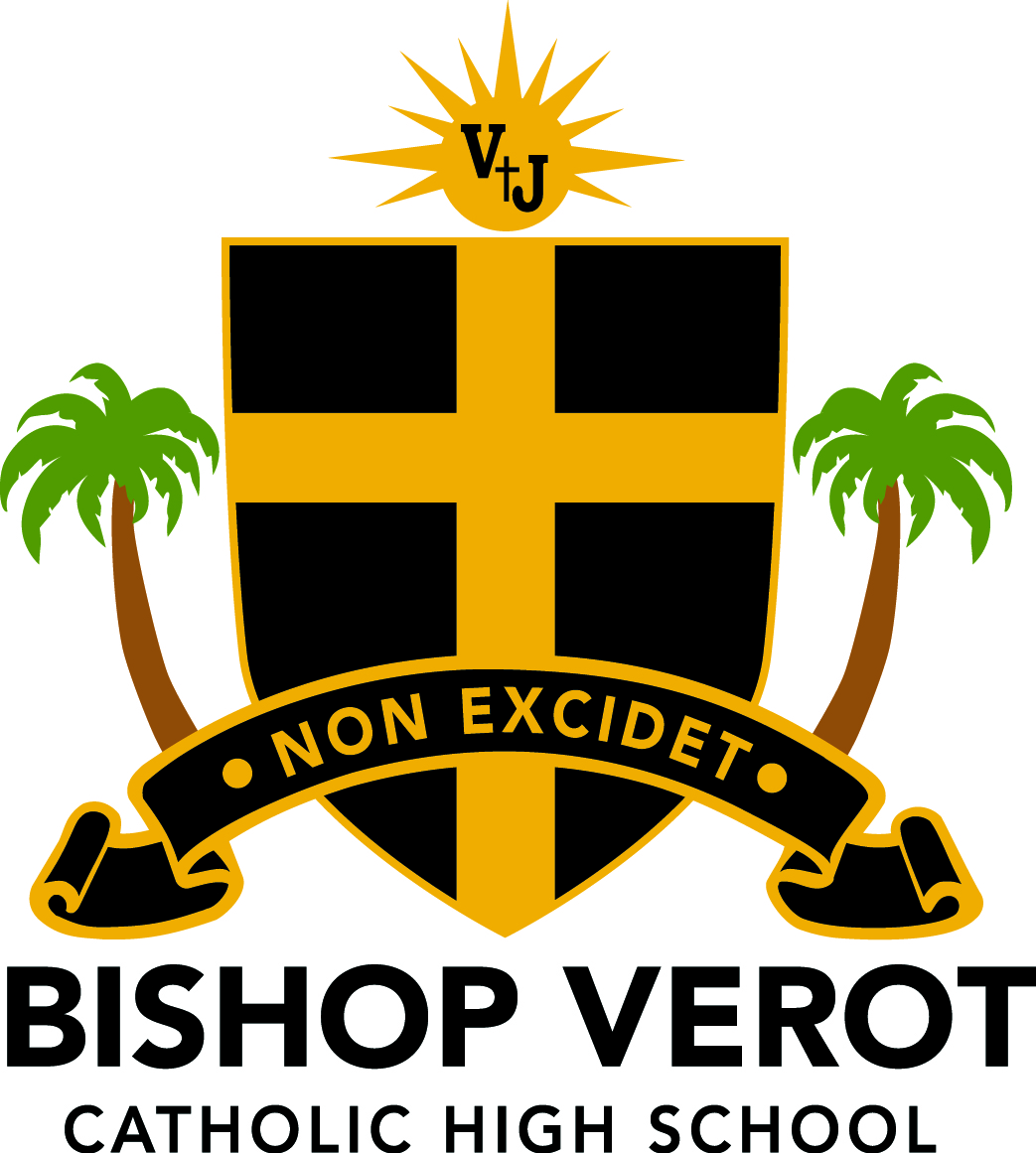 2018-2019 SCHOOL HANDBOOK STUDENT-PARENT AGREEMENTStudents should return the bottom portion of this page to their English teacher (through Canvas) on or before Wednesday, August 15, 2018. We acknowledge both parents and students are strongly encouraged to read the 2018-2019 School Handbook in its entirety and are responsible for the content therein.We understand we are expected to support and adhere to the policies, procedures, and philosophies stated in the School Handbook.  If the administration determines that it is necessary, we understand changes to the School Handbook may occur during the school year.Student Name: ___________________________	Grade: __________Student Signature: ____________________________________________Parent Name: ____________________________	Date: ____________Parent Signature: _____________________________________________